KICE Governing Council Meeting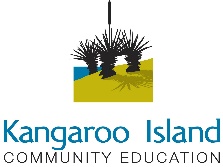 Date:7/11/2023Start Time:6:34End Time:8:55Location:Kingscote CampusChairperson:Will DurackWill DurackWill DurackGuest(s):Kathryn Harrison (Head of Kingscote Campus) & Lucinda Pope. Kathryn Harrison (Head of Kingscote Campus) & Lucinda Pope. Kathryn Harrison (Head of Kingscote Campus) & Lucinda Pope. PrincipalPeter PhilpPeter PhilpPeter PhilpGuest(s):Kathryn Harrison (Head of Kingscote Campus) & Lucinda Pope. Kathryn Harrison (Head of Kingscote Campus) & Lucinda Pope. Kathryn Harrison (Head of Kingscote Campus) & Lucinda Pope. MembersParent Members:  Pat Hodgens, Craig Oates (Treasurer), Briony Mclaren, Erica Bolto, Tam Bailey, Nicole Arthur, Julia LashmarCommunity Rep: Maree Baldwin Staff Reps. Scott Milne (Secretary)Student Reps. TBAParent Members:  Pat Hodgens, Craig Oates (Treasurer), Briony Mclaren, Erica Bolto, Tam Bailey, Nicole Arthur, Julia LashmarCommunity Rep: Maree Baldwin Staff Reps. Scott Milne (Secretary)Student Reps. TBAParent Members:  Pat Hodgens, Craig Oates (Treasurer), Briony Mclaren, Erica Bolto, Tam Bailey, Nicole Arthur, Julia LashmarCommunity Rep: Maree Baldwin Staff Reps. Scott Milne (Secretary)Student Reps. TBAParent Members:  Pat Hodgens, Craig Oates (Treasurer), Briony Mclaren, Erica Bolto, Tam Bailey, Nicole Arthur, Julia LashmarCommunity Rep: Maree Baldwin Staff Reps. Scott Milne (Secretary)Student Reps. TBAParent Members:  Pat Hodgens, Craig Oates (Treasurer), Briony Mclaren, Erica Bolto, Tam Bailey, Nicole Arthur, Julia LashmarCommunity Rep: Maree Baldwin Staff Reps. Scott Milne (Secretary)Student Reps. TBAParent Members:  Pat Hodgens, Craig Oates (Treasurer), Briony Mclaren, Erica Bolto, Tam Bailey, Nicole Arthur, Julia LashmarCommunity Rep: Maree Baldwin Staff Reps. Scott Milne (Secretary)Student Reps. TBAParent Members:  Pat Hodgens, Craig Oates (Treasurer), Briony Mclaren, Erica Bolto, Tam Bailey, Nicole Arthur, Julia LashmarCommunity Rep: Maree Baldwin Staff Reps. Scott Milne (Secretary)Student Reps. TBAItem NoTime minsAgendaKey Issues/Discussion Dot Points(record at the meeting)Decision/Action Summary(record at the meeting)6:34pmWelcomeAcknowledgement of Land6:35pmApologies/AbsentQuorum is majority of filled positions. Half plus 1.Absent: Maree Baldwin, Julia Lashmar, Tam Bailey & Kathryn Harrison.6:36pmConfirmation of Previous Meeting Minutes Erica moves that the minutes be accepted. Seconded by Nicole. 6:37pmBusiness Arising from last MeetingActionPeter to organise for the grievance procedure to go out to parents on a more regular basis. Peter to speak to EL about making it clear to teachers which communication method is to be used. KICE Parent Grievance Procedure to be sent out next week. GC to go through the Grievance Procedure at the next meeting.This has been actioned6:53pmPrincipal’s Report Available on GC PortalActionPeter moves that we accept the report.Seconded by Karleah.7:41pmFinance Committee Report – Meeting DateAvailable on GC PortalActionCraig moves that GC approve M&S fees remain the same. All in favour. Craig moves that GC approve recovery of the following amounts that have not been paid by families at all three campuses:Kingscote - $14506.26Parndana - $1260.00Penneshaw - $849.20All in favour. Craig moves that GC approves a write off the following amounts:Kingscote – $5388.05Parndana - $336.00All in favour.Peter moves that we accept the report.Seconded by Karleah.7:42pmCanteen Committee Reports Found on Finance Report. ActionPeter moves that we accept the report.Seconded by Karleah.7:43pmTransport CommitteeAvailable on GC PortalActionPeter moves that we accept the report.Seconded by Karleah.7:44pmHead of Campus ReportKingscote Head of CampusAvailable on GC PortalActionPeter moves that we accept the report.Seconded by Karleah.7:45pmAgenda ItemsYear 6 Graduation requestKingscote Campus Treehouse area (turning in to a more accessible student play area request) - Peter looking into dismantling it.Curriculum: Language – Peter talked about the complexity of this and the need for to consult the community around this.MusicA program like FLO – Options for re-engagement being investigated by EL. Bullying Policy update How it has been implemented in the school? What are the results or outcomes since we have changed it?5. Staff departing and employment for 2024. What are we doing to encourage teachers here and replacements? How are we going in the process to replace those leaving. 6. OH&S for StudentsDiscussion – re vaping. 7. Landscape Priorities fund applicationActionPeter to draft a letter to KICE families from GC re vaping and the support from GC that police will become involved if the school has reasonable suspicion that a student is using vapes on site. SAPOL will be asked to support.Will asks GC for support to draft a letter for Landscape Priorities fund application.All in favour.8:54Any other Business8:55Future Meeting DatesTuesday, 5th of December @ Parndana Campus